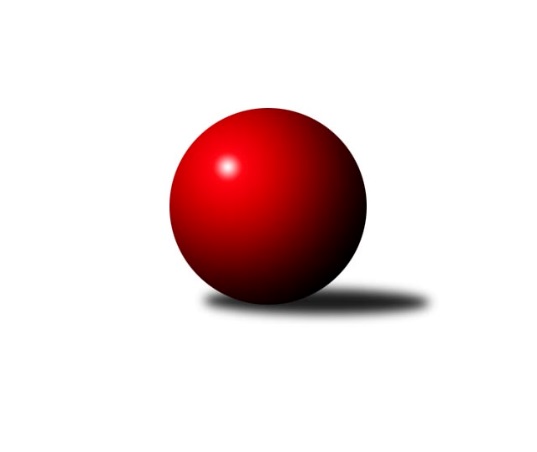 Č.11Ročník 2022/2023	19.5.2024 Zlínský krajský přebor 2022/2023Statistika 11. kolaTabulka družstev:		družstvo	záp	výh	rem	proh	skore	sety	průměr	body	plné	dorážka	chyby	1.	TJ Gumárny Zubří	11	8	1	2	58.0 : 30.0 	(89.0 : 43.0)	2695	17	1830	865	34.1	2.	KK Camo Slavičín A	11	8	1	2	57.5 : 30.5 	(81.0 : 51.0)	2623	17	1792	831	29.2	3.	SC Bylnice	11	7	1	3	55.5 : 32.5 	(75.0 : 57.0)	2489	15	1745	744	39.2	4.	KC Zlín C	11	7	0	4	53.5 : 34.5 	(76.5 : 55.5)	2641	14	1819	822	36.5	5.	TJ Kelč	11	7	0	4	50.0 : 38.0 	(66.5 : 65.5)	2604	14	1804	801	40.2	6.	TJ Bojkovice Krons	11	6	1	4	48.0 : 40.0 	(75.0 : 57.0)	2622	13	1810	812	38.3	7.	TJ Sokol Machová	11	6	0	5	44.0 : 44.0 	(63.0 : 69.0)	2576	12	1781	795	41.7	8.	KK Camo Slavičín B	11	5	0	6	44.0 : 44.0 	(70.0 : 62.0)	2536	10	1769	767	44.3	9.	TJ Valašské Meziříčí C	11	3	0	8	37.0 : 51.0 	(60.0 : 72.0)	2578	6	1786	792	41.7	10.	TJ Jiskra Otrokovice B	11	3	0	8	32.0 : 56.0 	(51.5 : 80.5)	2495	6	1745	750	52	11.	VKK Vsetín B	11	2	1	8	28.0 : 60.0 	(49.0 : 83.0)	2414	5	1713	701	47.5	12.	KK Kroměříž B	11	1	1	9	20.5 : 67.5 	(35.5 : 96.5)	2343	3	1688	655	73.4Tabulka doma:		družstvo	záp	výh	rem	proh	skore	sety	průměr	body	maximum	minimum	1.	TJ Gumárny Zubří	8	6	0	2	43.0 : 21.0 	(68.0 : 28.0)	2600	12	2667	2493	2.	KK Camo Slavičín A	5	4	1	0	26.5 : 13.5 	(36.0 : 24.0)	2752	9	2780	2712	3.	SC Bylnice	6	4	1	1	32.5 : 15.5 	(44.5 : 27.5)	2602	9	2648	2550	4.	KC Zlín C	5	4	0	1	30.5 : 9.5 	(46.0 : 14.0)	2700	8	2753	2652	5.	KK Camo Slavičín B	6	4	0	2	31.0 : 17.0 	(43.5 : 28.5)	2607	8	2684	2501	6.	TJ Bojkovice Krons	6	4	0	2	27.0 : 21.0 	(40.0 : 32.0)	2728	8	2825	2671	7.	TJ Kelč	4	3	0	1	20.0 : 12.0 	(25.0 : 23.0)	2562	6	2582	2523	8.	TJ Valašské Meziříčí C	5	3	0	2	26.0 : 14.0 	(35.0 : 25.0)	2642	6	2770	2522	9.	TJ Jiskra Otrokovice B	5	3	0	2	21.0 : 19.0 	(29.5 : 30.5)	2567	6	2618	2549	10.	TJ Sokol Machová	5	3	0	2	20.0 : 20.0 	(29.0 : 31.0)	2680	6	2774	2639	11.	VKK Vsetín B	5	2	0	3	16.0 : 24.0 	(26.0 : 34.0)	2532	4	2647	2483	12.	KK Kroměříž B	6	1	1	4	17.0 : 31.0 	(26.0 : 46.0)	2218	3	2281	2163Tabulka venku:		družstvo	záp	výh	rem	proh	skore	sety	průměr	body	maximum	minimum	1.	KK Camo Slavičín A	6	4	0	2	31.0 : 17.0 	(45.0 : 27.0)	2613	8	2778	2431	2.	TJ Kelč	7	4	0	3	30.0 : 26.0 	(41.5 : 42.5)	2610	8	2722	2426	3.	SC Bylnice	5	3	0	2	23.0 : 17.0 	(30.5 : 29.5)	2497	6	2651	2323	4.	TJ Sokol Machová	6	3	0	3	24.0 : 24.0 	(34.0 : 38.0)	2550	6	2658	2438	5.	KC Zlín C	6	3	0	3	23.0 : 25.0 	(30.5 : 41.5)	2631	6	2701	2468	6.	TJ Gumárny Zubří	3	2	1	0	15.0 : 9.0 	(21.0 : 15.0)	2727	5	2735	2715	7.	TJ Bojkovice Krons	5	2	1	2	21.0 : 19.0 	(35.0 : 25.0)	2596	5	2719	2478	8.	KK Camo Slavičín B	5	1	0	4	13.0 : 27.0 	(26.5 : 33.5)	2522	2	2585	2411	9.	VKK Vsetín B	6	0	1	5	12.0 : 36.0 	(23.0 : 49.0)	2391	1	2542	2158	10.	KK Kroměříž B	5	0	0	5	3.5 : 36.5 	(9.5 : 50.5)	2368	0	2479	2249	11.	TJ Valašské Meziříčí C	6	0	0	6	11.0 : 37.0 	(25.0 : 47.0)	2562	0	2651	2483	12.	TJ Jiskra Otrokovice B	6	0	0	6	11.0 : 37.0 	(22.0 : 50.0)	2483	0	2711	2146Tabulka podzimní části:		družstvo	záp	výh	rem	proh	skore	sety	průměr	body	doma	venku	1.	TJ Gumárny Zubří	11	8	1	2	58.0 : 30.0 	(89.0 : 43.0)	2695	17 	6 	0 	2 	2 	1 	0	2.	KK Camo Slavičín A	11	8	1	2	57.5 : 30.5 	(81.0 : 51.0)	2623	17 	4 	1 	0 	4 	0 	2	3.	SC Bylnice	11	7	1	3	55.5 : 32.5 	(75.0 : 57.0)	2489	15 	4 	1 	1 	3 	0 	2	4.	KC Zlín C	11	7	0	4	53.5 : 34.5 	(76.5 : 55.5)	2641	14 	4 	0 	1 	3 	0 	3	5.	TJ Kelč	11	7	0	4	50.0 : 38.0 	(66.5 : 65.5)	2604	14 	3 	0 	1 	4 	0 	3	6.	TJ Bojkovice Krons	11	6	1	4	48.0 : 40.0 	(75.0 : 57.0)	2622	13 	4 	0 	2 	2 	1 	2	7.	TJ Sokol Machová	11	6	0	5	44.0 : 44.0 	(63.0 : 69.0)	2576	12 	3 	0 	2 	3 	0 	3	8.	KK Camo Slavičín B	11	5	0	6	44.0 : 44.0 	(70.0 : 62.0)	2536	10 	4 	0 	2 	1 	0 	4	9.	TJ Valašské Meziříčí C	11	3	0	8	37.0 : 51.0 	(60.0 : 72.0)	2578	6 	3 	0 	2 	0 	0 	6	10.	TJ Jiskra Otrokovice B	11	3	0	8	32.0 : 56.0 	(51.5 : 80.5)	2495	6 	3 	0 	2 	0 	0 	6	11.	VKK Vsetín B	11	2	1	8	28.0 : 60.0 	(49.0 : 83.0)	2414	5 	2 	0 	3 	0 	1 	5	12.	KK Kroměříž B	11	1	1	9	20.5 : 67.5 	(35.5 : 96.5)	2343	3 	1 	1 	4 	0 	0 	5Tabulka jarní části:		družstvo	záp	výh	rem	proh	skore	sety	průměr	body	doma	venku	1.	KK Camo Slavičín A	0	0	0	0	0.0 : 0.0 	(0.0 : 0.0)	0	0 	0 	0 	0 	0 	0 	0 	2.	KK Camo Slavičín B	0	0	0	0	0.0 : 0.0 	(0.0 : 0.0)	0	0 	0 	0 	0 	0 	0 	0 	3.	SC Bylnice	0	0	0	0	0.0 : 0.0 	(0.0 : 0.0)	0	0 	0 	0 	0 	0 	0 	0 	4.	KK Kroměříž B	0	0	0	0	0.0 : 0.0 	(0.0 : 0.0)	0	0 	0 	0 	0 	0 	0 	0 	5.	TJ Jiskra Otrokovice B	0	0	0	0	0.0 : 0.0 	(0.0 : 0.0)	0	0 	0 	0 	0 	0 	0 	0 	6.	TJ Sokol Machová	0	0	0	0	0.0 : 0.0 	(0.0 : 0.0)	0	0 	0 	0 	0 	0 	0 	0 	7.	KC Zlín C	0	0	0	0	0.0 : 0.0 	(0.0 : 0.0)	0	0 	0 	0 	0 	0 	0 	0 	8.	TJ Gumárny Zubří	0	0	0	0	0.0 : 0.0 	(0.0 : 0.0)	0	0 	0 	0 	0 	0 	0 	0 	9.	TJ Valašské Meziříčí C	0	0	0	0	0.0 : 0.0 	(0.0 : 0.0)	0	0 	0 	0 	0 	0 	0 	0 	10.	VKK Vsetín B	0	0	0	0	0.0 : 0.0 	(0.0 : 0.0)	0	0 	0 	0 	0 	0 	0 	0 	11.	TJ Kelč	0	0	0	0	0.0 : 0.0 	(0.0 : 0.0)	0	0 	0 	0 	0 	0 	0 	0 	12.	TJ Bojkovice Krons	0	0	0	0	0.0 : 0.0 	(0.0 : 0.0)	0	0 	0 	0 	0 	0 	0 	0 Zisk bodů pro družstvo:		jméno hráče	družstvo	body	zápasy	v %	dílčí body	sety	v %	1.	Alois Beňo 	SC Bylnice 	10	/	11	(91%)	17.5	/	22	(80%)	2.	Martin Štěpánek 	TJ Gumárny Zubří 	9	/	9	(100%)	17	/	18	(94%)	3.	Roman Hrančík 	TJ Sokol Machová  	9	/	10	(90%)	16	/	20	(80%)	4.	Jiří Hrabovský 	TJ Valašské Meziříčí C 	9	/	10	(90%)	14.5	/	20	(73%)	5.	Jan Lahuta 	TJ Bojkovice Krons 	9	/	11	(82%)	17	/	22	(77%)	6.	Zdeněk Chvatík 	TJ Kelč 	9	/	11	(82%)	13	/	22	(59%)	7.	Pavel Struhař 	KC Zlín C 	8	/	9	(89%)	15	/	18	(83%)	8.	Josef Bařinka 	SC Bylnice 	8	/	11	(73%)	17	/	22	(77%)	9.	Lenka Nováčková 	KC Zlín C 	8	/	11	(73%)	15	/	22	(68%)	10.	Vlastimil Kancner 	VKK Vsetín B 	7	/	8	(88%)	12	/	16	(75%)	11.	Michal Petráš 	KK Camo Slavičín B 	7	/	9	(78%)	13	/	18	(72%)	12.	Jakub Lahuta 	TJ Bojkovice Krons 	7	/	9	(78%)	13	/	18	(72%)	13.	Ludmila Satinská 	TJ Gumárny Zubří 	7	/	10	(70%)	15	/	20	(75%)	14.	Jakub Pekárek 	KK Camo Slavičín A 	7	/	10	(70%)	15	/	20	(75%)	15.	Lubomír Zábel 	SC Bylnice 	7	/	10	(70%)	12	/	20	(60%)	16.	Miroslav Volek 	TJ Valašské Meziříčí C 	7	/	10	(70%)	12	/	20	(60%)	17.	Tomáš Stodůlka 	TJ Gumárny Zubří 	7	/	10	(70%)	11	/	20	(55%)	18.	Vlastimil Brázdil 	TJ Sokol Machová  	7	/	11	(64%)	15	/	22	(68%)	19.	Petr Pavelka 	TJ Kelč 	7	/	11	(64%)	13	/	22	(59%)	20.	Pavel Chvatík 	TJ Kelč 	7	/	11	(64%)	13	/	22	(59%)	21.	Eliška Hrančíková 	TJ Sokol Machová  	7	/	11	(64%)	9	/	22	(41%)	22.	Stanislav Poledňák 	KK Kroměříž B 	6.5	/	9	(72%)	10	/	18	(56%)	23.	Rudolf Fojtík 	KK Camo Slavičín A 	6.5	/	11	(59%)	11.5	/	22	(52%)	24.	Robert Řihák 	KK Camo Slavičín B 	6	/	8	(75%)	11	/	16	(69%)	25.	Richard Ťulpa 	KK Camo Slavičín A 	6	/	8	(75%)	10	/	16	(63%)	26.	Jiří Kafka 	TJ Bojkovice Krons 	6	/	9	(67%)	12	/	18	(67%)	27.	Jiří Satinský 	TJ Gumárny Zubří 	6	/	10	(60%)	14	/	20	(70%)	28.	Petr Mňačko 	KC Zlín C 	5.5	/	7	(79%)	11	/	14	(79%)	29.	Radek Vetyška 	TJ Gumárny Zubří 	5	/	7	(71%)	9	/	14	(64%)	30.	Stanislav Horečný 	SC Bylnice 	5	/	8	(63%)	9	/	16	(56%)	31.	Ondřej Fojtík 	KK Camo Slavičín B 	5	/	8	(63%)	7.5	/	16	(47%)	32.	Radek Rak 	KK Camo Slavičín A 	5	/	9	(56%)	12	/	18	(67%)	33.	Michael Divílek st.	TJ Jiskra Otrokovice B 	5	/	9	(56%)	8	/	18	(44%)	34.	Miroslav Macháček 	TJ Gumárny Zubří 	5	/	10	(50%)	14	/	20	(70%)	35.	Kateřina Ondrouchová 	TJ Jiskra Otrokovice B 	5	/	10	(50%)	10	/	20	(50%)	36.	Tomáš Vybíral 	TJ Kelč 	5	/	11	(45%)	12.5	/	22	(57%)	37.	Jaroslav Trochta 	KC Zlín C 	5	/	11	(45%)	10	/	22	(45%)	38.	Miroslav Pavelka 	TJ Kelč 	5	/	11	(45%)	8	/	22	(36%)	39.	Viktor Vaculík 	KK Kroměříž B 	5	/	11	(45%)	6.5	/	22	(30%)	40.	Pavla Žádníková 	KC Zlín C 	4.5	/	6	(75%)	8.5	/	12	(71%)	41.	Karel Kabela 	KK Camo Slavičín A 	4	/	6	(67%)	8	/	12	(67%)	42.	David Hanke 	TJ Bojkovice Krons 	4	/	7	(57%)	8.5	/	14	(61%)	43.	Petr Peléšek 	KK Camo Slavičín A 	4	/	7	(57%)	8	/	14	(57%)	44.	Pavel Jurásek 	TJ Jiskra Otrokovice B 	4	/	8	(50%)	8	/	16	(50%)	45.	Miloslav Plesník 	TJ Valašské Meziříčí C 	4	/	8	(50%)	7	/	16	(44%)	46.	Zdeněk Drlík 	TJ Jiskra Otrokovice B 	4	/	8	(50%)	7	/	16	(44%)	47.	Dušan Tománek 	KK Camo Slavičín B 	4	/	9	(44%)	9	/	18	(50%)	48.	Martin Kovács 	VKK Vsetín B 	4	/	9	(44%)	9	/	18	(50%)	49.	Lenka Haboňová 	KK Kroměříž B 	4	/	10	(40%)	12.5	/	20	(63%)	50.	Milan Dovrtěl 	TJ Sokol Machová  	4	/	11	(36%)	8	/	22	(36%)	51.	Filip Mlčoch 	KC Zlín C 	3	/	4	(75%)	6	/	8	(75%)	52.	Erik Jadavan 	KK Camo Slavičín A 	3	/	4	(75%)	5	/	8	(63%)	53.	Libor Pekárek 	KK Camo Slavičín A 	3	/	6	(50%)	7	/	12	(58%)	54.	Petr Hanousek 	KK Camo Slavičín B 	3	/	6	(50%)	6	/	12	(50%)	55.	Miloš Jandík 	TJ Valašské Meziříčí C 	3	/	6	(50%)	4	/	12	(33%)	56.	Ondřej Masař 	SC Bylnice 	3	/	7	(43%)	7	/	14	(50%)	57.	Radim Metelka 	VKK Vsetín B 	3	/	7	(43%)	7	/	14	(50%)	58.	Radek Olejník 	TJ Valašské Meziříčí C 	3	/	8	(38%)	8	/	16	(50%)	59.	Michal Ondrušek 	TJ Bojkovice Krons 	3	/	8	(38%)	6	/	16	(38%)	60.	Michal Machala 	TJ Bojkovice Krons 	3	/	8	(38%)	5	/	16	(31%)	61.	Jiří Plášek 	VKK Vsetín B 	3	/	9	(33%)	7	/	18	(39%)	62.	Josef Benek 	TJ Sokol Machová  	3	/	10	(30%)	8	/	20	(40%)	63.	Antonín Plesník 	TJ Kelč 	3	/	11	(27%)	7	/	22	(32%)	64.	Ondřej Novák 	SC Bylnice 	2.5	/	4	(63%)	3	/	8	(38%)	65.	Dita Trochtová 	KC Zlín C 	2.5	/	5	(50%)	4	/	10	(40%)	66.	Petr Foltýn 	VKK Vsetín B 	2	/	2	(100%)	4	/	4	(100%)	67.	Miroslav Macega 	TJ Jiskra Otrokovice B 	2	/	2	(100%)	3	/	4	(75%)	68.	Ladislav Strnad 	SC Bylnice 	2	/	3	(67%)	4	/	6	(67%)	69.	Lukáš Sabák 	TJ Jiskra Otrokovice B 	2	/	4	(50%)	5	/	8	(63%)	70.	Tomáš Hnátek 	VKK Vsetín B 	2	/	5	(40%)	4	/	10	(40%)	71.	František Fojtík 	TJ Valašské Meziříčí C 	2	/	6	(33%)	7.5	/	12	(63%)	72.	Ota Adámek 	TJ Gumárny Zubří 	2	/	7	(29%)	6	/	14	(43%)	73.	Hana Jonášková 	TJ Jiskra Otrokovice B 	2	/	7	(29%)	3	/	14	(21%)	74.	Miroslav Kubík 	VKK Vsetín B 	2	/	9	(22%)	3	/	18	(17%)	75.	Jan Lahuta 	TJ Bojkovice Krons 	1	/	1	(100%)	2	/	2	(100%)	76.	Martin Adam 	TJ Gumárny Zubří 	1	/	1	(100%)	2	/	2	(100%)	77.	Barbora Divílková st.	TJ Jiskra Otrokovice B 	1	/	1	(100%)	1	/	2	(50%)	78.	Vlastimil Lahuta 	TJ Bojkovice Krons 	1	/	1	(100%)	1	/	2	(50%)	79.	Marek Ruman 	KC Zlín C 	1	/	2	(50%)	2	/	4	(50%)	80.	Miroslav Ševeček 	TJ Sokol Machová  	1	/	2	(50%)	2	/	4	(50%)	81.	Michal Pecl 	SC Bylnice 	1	/	2	(50%)	2	/	4	(50%)	82.	Petr Spurný 	VKK Vsetín B 	1	/	2	(50%)	1	/	4	(25%)	83.	Ivana Bartošová 	KK Camo Slavičín B 	1	/	4	(25%)	3	/	8	(38%)	84.	Jozef Kundrata 	TJ Bojkovice Krons 	1	/	5	(20%)	4.5	/	10	(45%)	85.	Petr Cahlík 	TJ Valašské Meziříčí C 	1	/	6	(17%)	1	/	12	(8%)	86.	Radomír Kozáček 	TJ Bojkovice Krons 	1	/	7	(14%)	6	/	14	(43%)	87.	Rostislav Studeník 	KK Camo Slavičín B 	1	/	7	(14%)	5.5	/	14	(39%)	88.	Roman Škrabal 	TJ Sokol Machová  	1	/	7	(14%)	5	/	14	(36%)	89.	Petr Jandík 	TJ Valašské Meziříčí C 	1	/	8	(13%)	5	/	16	(31%)	90.	Karolina Toncarová 	KC Zlín C 	1	/	8	(13%)	3	/	16	(19%)	91.	Oldřich Křen 	KK Kroměříž B 	1	/	8	(13%)	2	/	16	(13%)	92.	Martin Růžička 	TJ Jiskra Otrokovice B 	1	/	9	(11%)	4	/	18	(22%)	93.	Jaroslav Slováček 	SC Bylnice 	1	/	10	(10%)	3.5	/	20	(18%)	94.	Petr Kuběna 	KK Kroměříž B 	0	/	1	(0%)	0	/	2	(0%)	95.	Martin Orság 	VKK Vsetín B 	0	/	1	(0%)	0	/	2	(0%)	96.	Čestmír Pekárek 	KK Camo Slavičín A 	0	/	1	(0%)	0	/	2	(0%)	97.	Jindřich Cahlík 	TJ Valašské Meziříčí C 	0	/	1	(0%)	0	/	2	(0%)	98.	Václav Zeman 	TJ Gumárny Zubří 	0	/	2	(0%)	1	/	4	(25%)	99.	Josef Vaculík 	KK Kroměříž B 	0	/	2	(0%)	0	/	4	(0%)	100.	Vojtěch Hrňa 	VKK Vsetín B 	0	/	2	(0%)	0	/	4	(0%)	101.	Jan Růžička 	KK Kroměříž B 	0	/	3	(0%)	1	/	6	(17%)	102.	Jakub Pavlištík 	TJ Sokol Machová  	0	/	4	(0%)	0	/	8	(0%)	103.	Jitka Bětíková 	TJ Jiskra Otrokovice B 	0	/	5	(0%)	2	/	10	(20%)	104.	Jakub Havrlant 	KK Camo Slavičín B 	0	/	5	(0%)	1	/	10	(10%)	105.	Karel Navrátil 	VKK Vsetín B 	0	/	5	(0%)	1	/	10	(10%)	106.	František Nedopil 	KK Kroměříž B 	0	/	7	(0%)	0	/	14	(0%)	107.	Martin Novotný 	KK Kroměříž B 	0	/	9	(0%)	3	/	18	(17%)Průměry na kuželnách:		kuželna	průměr	plné	dorážka	chyby	výkon na hráče	1.	TJ Bojkovice Krons, 1-2	2689	1854	835	39.2	(448.2)	2.	KK Slavičín, 1-2	2658	1817	841	39.3	(443.1)	3.	TJ Sokol Machová, 1-4	2653	1826	827	38.5	(442.2)	4.	KC Zlín, 1-4	2602	1809	793	48.0	(433.8)	5.	TJ Valašské Meziříčí, 1-4	2599	1786	813	43.3	(433.3)	6.	Otrokovice, 1-4	2575	1785	790	47.6	(429.3)	7.	TJ Zbrojovka Vsetín, 1-4	2557	1767	790	38.9	(426.3)	8.	TJ Gumárny Zubří, 1-2	2536	1765	770	45.3	(422.8)	9.	TJ Kelč, 1-2	2534	1750	783	38.8	(422.3)	10.	KK Kroměříž, 1-4	2269	1623	645	64.9	(378.2)Nejlepší výkony na kuželnách:TJ Bojkovice Krons, 1-2TJ Bojkovice Krons	2825	10. kolo	Jakub Pekárek 	KK Camo Slavičín A	511	10. koloKK Camo Slavičín A	2778	10. kolo	Jiří Kafka 	TJ Bojkovice Krons	496	10. koloTJ Bojkovice Krons	2765	7. kolo	Jan Lahuta 	TJ Bojkovice Krons	495	2. koloTJ Gumárny Zubří	2730	11. kolo	Jakub Lahuta 	TJ Bojkovice Krons	495	10. koloTJ Bojkovice Krons	2729	11. kolo	Jakub Lahuta 	TJ Bojkovice Krons	494	5. koloKC Zlín C	2701	2. kolo	Jiří Kafka 	TJ Bojkovice Krons	490	11. koloTJ Bojkovice Krons	2696	9. kolo	Martin Štěpánek 	TJ Gumárny Zubří	490	11. koloTJ Bojkovice Krons	2683	5. kolo	Richard Ťulpa 	KK Camo Slavičín A	489	10. koloTJ Bojkovice Krons	2671	2. kolo	Jakub Lahuta 	TJ Bojkovice Krons	488	9. koloTJ Kelč	2630	9. kolo	Petr Pavelka 	TJ Kelč	486	9. koloKK Slavičín, 1-2KK Camo Slavičín A	2780	1. kolo	Pavel Jurásek 	TJ Jiskra Otrokovice B	511	5. koloKK Camo Slavičín A	2767	5. kolo	Roman Hrančík 	TJ Sokol Machová 	511	1. koloKK Camo Slavičín A	2760	6. kolo	Jakub Pekárek 	KK Camo Slavičín A	505	8. koloKK Camo Slavičín A	2743	8. kolo	Jiří Hrabovský 	TJ Valašské Meziříčí C	502	3. koloTJ Gumárny Zubří	2735	8. kolo	Michal Petráš 	KK Camo Slavičín B	494	9. koloKK Camo Slavičín A	2712	3. kolo	Jakub Pekárek 	KK Camo Slavičín A	493	1. koloTJ Jiskra Otrokovice B	2711	5. kolo	Rudolf Fojtík 	KK Camo Slavičín A	487	5. koloKC Zlín C	2700	6. kolo	Jiří Satinský 	TJ Gumárny Zubří	486	8. koloKK Camo Slavičín A	2692	11. kolo	Erik Jadavan 	KK Camo Slavičín A	485	1. koloKK Camo Slavičín B	2684	9. kolo	Miloslav Plesník 	TJ Valašské Meziříčí C	484	3. koloTJ Sokol Machová, 1-4TJ Sokol Machová 	2774	8. kolo	Roman Hrančík 	TJ Sokol Machová 	537	8. koloTJ Gumárny Zubří	2715	2. kolo	Roman Hrančík 	TJ Sokol Machová 	497	4. koloTJ Sokol Machová 	2682	4. kolo	Tomáš Vybíral 	TJ Kelč	495	7. koloTJ Kelč	2658	7. kolo	Roman Hrančík 	TJ Sokol Machová 	488	2. koloTJ Sokol Machová 	2656	10. kolo	Vlastimil Brázdil 	TJ Sokol Machová 	485	2. koloTJ Sokol Machová 	2647	2. kolo	Eliška Hrančíková 	TJ Sokol Machová 	483	4. koloTJ Sokol Machová 	2639	7. kolo	Jiří Satinský 	TJ Gumárny Zubří	479	2. koloKC Zlín C	2636	4. kolo	Vlastimil Brázdil 	TJ Sokol Machová 	478	8. koloTJ Valašské Meziříčí C	2600	10. kolo	Roman Hrančík 	TJ Sokol Machová 	477	10. koloTJ Bojkovice Krons	2527	8. kolo	Roman Hrančík 	TJ Sokol Machová 	476	7. koloKC Zlín, 1-4KC Zlín C	2753	3. kolo	Pavel Chvatík 	TJ Kelč	525	5. koloKC Zlín C	2743	11. kolo	Petr Mňačko 	KC Zlín C	498	3. koloTJ Kelč	2722	5. kolo	Lenka Nováčková 	KC Zlín C	490	1. koloKC Zlín C	2676	5. kolo	Tomáš Vybíral 	TJ Kelč	488	5. koloKC Zlín C	2676	1. kolo	Filip Mlčoch 	KC Zlín C	480	11. koloKC Zlín C	2652	9. kolo	Petr Mňačko 	KC Zlín C	480	1. koloVKK Vsetín B	2542	1. kolo	Vlastimil Kancner 	VKK Vsetín B	474	1. koloKK Camo Slavičín B	2496	3. kolo	Lenka Nováčková 	KC Zlín C	473	9. koloTJ Jiskra Otrokovice B	2454	11. kolo	Dita Trochtová 	KC Zlín C	472	5. koloKK Kroměříž B	2315	9. kolo	Pavel Jurásek 	TJ Jiskra Otrokovice B	471	11. koloTJ Valašské Meziříčí, 1-4TJ Valašské Meziříčí C	2770	11. kolo	Lenka Nováčková 	KC Zlín C	490	8. koloTJ Kelč	2698	11. kolo	Tomáš Vybíral 	TJ Kelč	488	11. koloTJ Valašské Meziříčí C	2683	1. kolo	Radek Olejník 	TJ Valašské Meziříčí C	485	2. koloKC Zlín C	2679	8. kolo	Radek Olejník 	TJ Valašské Meziříčí C	476	11. koloTJ Valašské Meziříčí C	2635	8. kolo	Jiří Hrabovský 	TJ Valašské Meziříčí C	475	1. koloTJ Bojkovice Krons	2624	6. kolo	Miloš Jandík 	TJ Valašské Meziříčí C	465	2. koloTJ Valašské Meziříčí C	2601	2. kolo	Petr Jandík 	TJ Valašské Meziříčí C	464	11. koloTJ Jiskra Otrokovice B	2538	1. kolo	František Fojtík 	TJ Valašské Meziříčí C	463	11. koloTJ Valašské Meziříčí C	2522	6. kolo	Petr Cahlík 	TJ Valašské Meziříčí C	462	11. koloKK Kroměříž B	2249	2. kolo	Dita Trochtová 	KC Zlín C	460	8. koloOtrokovice, 1-4TJ Bojkovice Krons	2719	4. kolo	Jiří Kafka 	TJ Bojkovice Krons	482	4. koloTJ Sokol Machová 	2632	6. kolo	Roman Hrančík 	TJ Sokol Machová 	478	6. koloTJ Jiskra Otrokovice B	2618	8. kolo	Jan Lahuta 	TJ Bojkovice Krons	476	4. koloTJ Jiskra Otrokovice B	2563	2. kolo	Zdeněk Drlík 	TJ Jiskra Otrokovice B	475	8. koloKK Camo Slavičín B	2554	8. kolo	Kateřina Ondrouchová 	TJ Jiskra Otrokovice B	464	10. koloTJ Jiskra Otrokovice B	2554	6. kolo	Dušan Tománek 	KK Camo Slavičín B	462	8. koloTJ Jiskra Otrokovice B	2551	4. kolo	Zdeněk Drlík 	TJ Jiskra Otrokovice B	461	6. koloTJ Jiskra Otrokovice B	2549	10. kolo	Zdeněk Chvatík 	TJ Kelč	458	10. koloTJ Kelč	2532	10. kolo	Pavel Jurásek 	TJ Jiskra Otrokovice B	455	8. koloVKK Vsetín B	2483	2. kolo	Michal Petráš 	KK Camo Slavičín B	454	8. koloTJ Zbrojovka Vsetín, 1-4KK Camo Slavičín A	2669	9. kolo	Rudolf Fojtík 	KK Camo Slavičín A	484	9. koloSC Bylnice	2651	11. kolo	Josef Bařinka 	SC Bylnice	484	10. koloSC Bylnice	2648	10. kolo	Ondřej Masař 	SC Bylnice	482	9. koloVKK Vsetín B	2647	9. kolo	Ondřej Novák 	SC Bylnice	477	9. koloSC Bylnice	2641	9. kolo	Alois Beňo 	SC Bylnice	476	11. koloSC Bylnice	2630	3. kolo	Miroslav Volek 	TJ Valašské Meziříčí C	475	9. koloKK Camo Slavičín A	2618	7. kolo	Martin Kovács 	VKK Vsetín B	471	11. koloSC Bylnice	2585	7. kolo	Jakub Pekárek 	KK Camo Slavičín A	469	9. koloSC Bylnice	2559	1. kolo	Jiří Plášek 	VKK Vsetín B	467	9. koloVKK Vsetín B	2558	11. kolo	Lubomír Zábel 	SC Bylnice	467	7. koloTJ Gumárny Zubří, 1-2TJ Gumárny Zubří	2667	10. kolo	Radek Vetyška 	TJ Gumárny Zubří	495	10. koloTJ Gumárny Zubří	2647	5. kolo	Petr Pavelka 	TJ Kelč	484	3. koloTJ Gumárny Zubří	2643	4. kolo	Ludmila Satinská 	TJ Gumárny Zubří	477	7. koloTJ Gumárny Zubří	2623	9. kolo	Martin Štěpánek 	TJ Gumárny Zubří	472	5. koloTJ Kelč	2607	3. kolo	Martin Štěpánek 	TJ Gumárny Zubří	472	4. koloKC Zlín C	2602	7. kolo	Robert Řihák 	KK Camo Slavičín B	466	1. koloTJ Gumárny Zubří	2594	6. kolo	Ludmila Satinská 	TJ Gumárny Zubří	464	5. koloTJ Gumárny Zubří	2581	7. kolo	Ludmila Satinská 	TJ Gumárny Zubří	461	6. koloTJ Gumárny Zubří	2555	3. kolo	Ota Adámek 	TJ Gumárny Zubří	461	4. koloTJ Jiskra Otrokovice B	2509	9. kolo	Ludmila Satinská 	TJ Gumárny Zubří	459	4. koloTJ Kelč, 1-2TJ Kelč	2582	2. kolo	Erik Jadavan 	KK Camo Slavičín A	475	2. koloTJ Kelč	2572	8. kolo	Jakub Pekárek 	KK Camo Slavičín A	471	2. koloTJ Kelč	2571	4. kolo	Zdeněk Chvatík 	TJ Kelč	466	8. koloKK Camo Slavičín B	2566	6. kolo	Michal Petráš 	KK Camo Slavičín B	460	6. koloTJ Kelč	2523	6. kolo	Pavel Chvatík 	TJ Kelč	454	2. koloKK Camo Slavičín A	2521	2. kolo	Lubomír Zábel 	SC Bylnice	448	4. koloSC Bylnice	2515	4. kolo	Alois Beňo 	SC Bylnice	448	4. koloVKK Vsetín B	2422	8. kolo	Zdeněk Chvatík 	TJ Kelč	445	2. kolo		. kolo	Ivana Bartošová 	KK Camo Slavičín B	444	6. kolo		. kolo	Josef Bařinka 	SC Bylnice	443	4. koloKK Kroměříž, 1-4TJ Sokol Machová 	2438	11. kolo	Pavel Chvatík 	TJ Kelč	473	1. koloKK Camo Slavičín A	2431	4. kolo	Lenka Haboňová 	KK Kroměříž B	449	6. koloTJ Kelč	2426	1. kolo	Roman Hrančík 	TJ Sokol Machová 	447	11. koloSC Bylnice	2323	8. kolo	Libor Pekárek 	KK Camo Slavičín A	433	4. koloKK Kroměříž B	2281	4. kolo	Vlastimil Brázdil 	TJ Sokol Machová 	433	11. koloKK Kroměříž B	2241	8. kolo	Vlastimil Kancner 	VKK Vsetín B	429	6. koloKK Kroměříž B	2222	11. kolo	Lenka Haboňová 	KK Kroměříž B	426	4. koloKK Kroměříž B	2202	1. kolo	Čestmír Pekárek 	KK Camo Slavičín A	423	4. koloKK Kroměříž B	2201	6. kolo	Zdeněk Chvatík 	TJ Kelč	421	1. koloKK Kroměříž B	2163	3. kolo	Josef Benek 	TJ Sokol Machová 	419	11. koloČetnost výsledků:	8.0 : 0.0	2x	7.5 : 0.5	1x	7.0 : 1.0	10x	6.5 : 1.5	1x	6.0 : 2.0	17x	5.5 : 2.5	1x	5.0 : 3.0	9x	4.0 : 4.0	3x	3.0 : 5.0	7x	2.0 : 6.0	11x	1.0 : 7.0	3x	0.0 : 8.0	1x